法律學堂單元劇場：第一集 大竹國小-大竹國小反家暴歌仔戲場第二集 大竹國小-假藥風暴第三集 湳雅國小-小學生買賣成立嗎?第四集 湳雅國小-惡作劇有法律責任嗎?第五集 南興國小-勒索與組織幫派第六集 南興國小-偷竊行為面面觀第七集 南興國小-嗆聲口出惡言違法嗎?第八集 萬興國小-校園霸凌如何化解第九集 萬興國小-校園肢體衝突如何化解第十集 南興國小-網路行為你我他第十一集 南興國小-南興國小「性騷擾風波」第十二集 天盛國小-認識性騷擾行為第十三集 三潭國小-兒童權利與兒少保護以下單元待公益頻道節目播出後，才可連結網路：第十四集 認識地方法院與地檢署第十五集 新港國小-校園毒品類型及危害第十六集 新港國小-千萬別買票第十七集 蕭上溢布袋戲團-校園霸凌第十八集 舊館國小-楊門女將~校園霸凌第十九集 靜修國小-火車與大客車--靜修雙“保”安全行第二十集 反毒，談新興毒品彰化縣政府教育處學特科-法律學堂單元劇場連結網址：https://www.youtube.com/playlist?list=PLe6ouZIco0P6rfNv1e-hNRzz3diAfziY3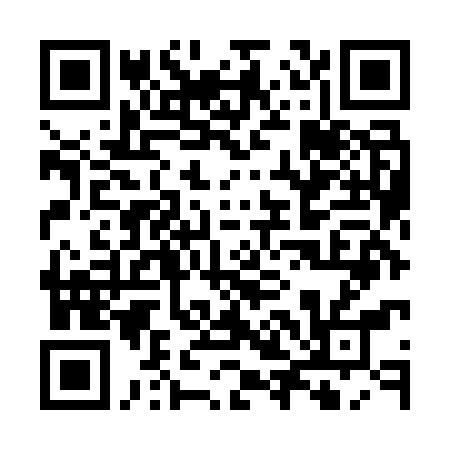 